Sexually Transmitted Infections Foundation CourseSTIF CORE STIF PLUS Courses from the British Association for Sexual Health and HIV (BASHH)STIF CORE:22nd Nov 2019STIF PLUS: 		         23rd Nov 2019at Gledhow wing seminar rooms, St James University Hospital, LeedsCOURSE DIRECTOR: Dr Harriet Wallace COURSE ORGANISER:Leeds Sexual HealthContact Roz Armitage via lshadmin.lch@nhs.net(on behalf of BASHH)The aim of the course is to equip participants with the basic knowledge, skills and attitudes for the effective management of sexually transmitted infections (STIs) outside the GUM setting.Early registration is preferable. It is recommended to attend both days although if you have attended a STIF course in the past 3 years, you can attend the STIF PLUS day to update your knowledge and skills.It is highly recommended that delegates study the appropriate modules in e-Learning for Health before attending. This will entail around 8-12 hours of study depending on your experience.The outline programme is overleaf. For further information please visit http://www.stif.org.ukThis is a multi-disciplinary course and applications are invited from: Doctors and nurses working in general practice, family planning and reproductive health, GUM, health advisers, secondary care clinicians who may encounter patients with STIs (e.g. O&G, A&E, rheumatology, ophthalmology), pharmacists, school nurses.  Course fee (includes Coffee breaks & lunch)STIF CORE £150, STIF-PLUS £150 BOTH DAYS £250To reserve a place, please register via:https://www.eventbrite.com/e/sexually-transmitted-infections-foundation-course-tickets-66464700709Your registration will not be processed until you return the following form, with a cheque made payable to “Leeds Community Healthcare Trust” ALL APPLICATIONS SHOULD BE RETURNED BY 1st Nov 2019 (contact organiser if wishing to register after this date)Receipt and course materials will be emailed to you      FSRH ApprovedSexually Transmitted Infections Foundation Course  22nd/23rd Nov 2019, SJUH, LeedsREGISTRATION FORMPlease indicate the days which you wish to attend:                DAY ONE (STIF CORE)     DAY TWO (STIF PLUS – assumes attendance on a STIF Course in last 3 years)               BOTH DAYS      I wish an invoice to be raised for my registration fee   - please state to whom the invoice is to be addressed. Applications will not be processed until this is confirmed. Invoices must be paid in advance of sending any course materials:  Please return completed application & cheque payable to 	 “Leeds Community Healthcare NHS Trust” toRoz Armitage, Leeds Sexual Health Administration, Wade House, 50 Merrion Way, Leeds, Ls2 8NG	Tel:	0113 3920318						E-mail:  lshadmin.lch@nhs.netRevJune 18Aim of STIF FOUNDATION courseTo equip participants with the basic knowledge, skills and attitudes for the effective management of STIs. By the end of the course you should be able to:Knowledgedescribe the principles of STI service provisionrecognise the iss relating to confidentiality, partner notification and treatmentdemonstrate basic knowledge of the epidemiology and the factors involved in the transmission of STIs and how to prevent transmissiondemonstrate basic  knowledge of STIs, their presentation, diagnosis and managementindicate where and when to refer patients Skillsdemonstrate competency, and feel comfortable, in taking a sexual historydemonstrate the skills necessary to inform patients about reducing their risk of sexual infections and risk of unplanned pregnancyoptimise care pathways for patients through improved links with local services (GUM, Sexual Health, Contraceptive services, Psychosexual services, Microbiology, TOP services and Primary Care)Attitudesdemonstrate an appreciation of the lifestyle and circumstances of others and how this may reflect in their presentation and impact on their management.recognise the range of human sexuality, lifestyles and culture and the impact this has on transmission/ prevention counsellingdemonstrate  an understanding of how one’s personal beliefs could affect the consultationDay 1 (STIF CORE ):Programme timings may change 08.45 	Registration 09:00  	Welcome, introduction – what we do09:10 	Session – Sexual History, Recognition of Symptoms & Risk Assessment09.50 	Session – Routine diagnostic tests and examination	Coffee10.50	Session – Partner Notification; why it matters and how to signpost11.35 	Session – HIV TestingLunch14.00	Small Group WorkshopsSexual Health Promotion, Risk Reduction & PreventionGenital soresVaginal dischargeYoung People and Sexual HealthDay 2 (STIF PLUS): Programme timings may change 09:00	Registration09:00  	Welcome09:15	Session - Clinical HIV10.15	Session- Domestic Abuse and Sexual Assault Coffee11.15 	Session - Viral Hepatitis - an overview12.00 	Small Group Workshops x 2Lunch 14.00	Small Group Workshops x 2Tea15.45	Session – STIs in Pregnancy 	16:30	Session - Syphilis17.15 	Meeting with mentors17.30	CloseSMALL GROUP WORKSHOPS Male Dysuria, Testicular Pain and Testicular LumpsConditions affecting genital skinPelvic PainGay, bisexual,transgender and other MSMSTIFCOMPETENCY PROGRAMMEHaving attended the STIF Foundation course, you may be interested in registering for STIF Competency workplace training and assessment which provides a nationally recognised training and assessment qualification in sexual health.  It is a modular competency-based work place based training and assessment package for non-specialist and specialist healthcare professionals requiring skills development to manage people with sexually transmitted infections.  Trainees successfully completing the competencies are registered on the national STIFCompetency database of accredited healthcare professionals. www.stif.org.ukNAMEPresent PostNHS Workplace/ InstitutionPostal AddressDaytime contact telEmail address for joining instructions, course  pack & receiptPlease specify any special needs 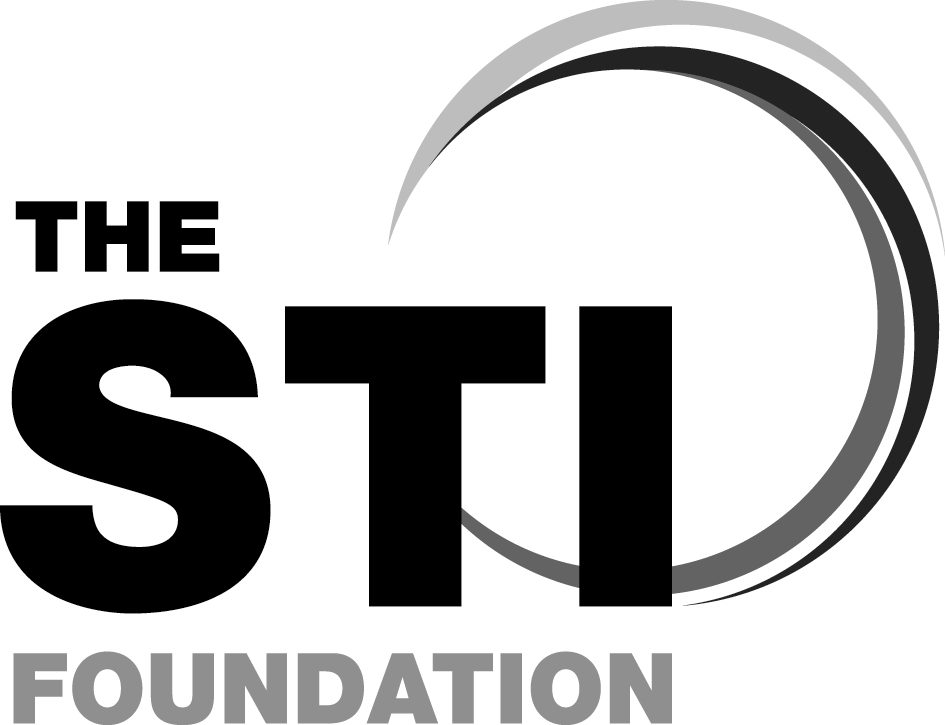 